INTRODUCTIONThe aims of the Online Competition Regulations are to promote the real, live, and worldwide participation of our athletes from the safety of their homes.REGULATIONS1. PLACE / VENUEHome, Training Venue or Competition Venue, wherever applicable subject to the national health and safety regulations. The objective of the Competition is to provide a safe competition opportunity for the athletes training at home without the need to assemble for the Competition.STAY SAFE!Please be sure to follow your national health and safety regulations!Therefore, athletes can participate at HOME (e.g., garage, terrace, garden, etc.) or, where permitted, at your TRAINING VENUE (e.g., national training center, local club or gym, etc.). If the health and safety regulations allow it at a Competition Venue.2. TERMS AND CONDITIONS OF PARTICIPATIONParticipation is by Invitation only. Participating Athletes and Team Officials:Should guarantee that they participate in the Event with the permission of their parent(s) or guardian(s) in case they are minors Should undertake full moral responsibility of their members, including any offensive or non-ethical behaviour or object / writing on the back wall or in the image of the camera.Should acknowledge that by not following the above-mentioned terms and conditions, sanctions may be imposed in accordance with the IWF Constitution.3. FINANCIAL CONDITIONSTo be determined by the Organising Committee. 4. ENTRY PROCESSEntry process can be via the IWF Online Entry System or other appropriate systems as determined. Entries should be registered through the IWF Online Entry System: http://www.iwf.net/e-entryThe Entries must be uploaded into the IWF Online Entry System by no later than EXACT DATE TO BE INSERTED.Member Federation must submit the Final List of Entries of a maximum number of athletes: TEN (10) MEN and TEN (10) WOMEN As part of the entry process the MF will be required to provide:Valid email addresses for both the athlete and coachLocation of where the athlete will competeAthlete’s Photo headshot (passport-style in JPG format with the best resolution possible)Other information may be required dependent on the Competition Information System being used. 5. COMPETITION REGULATIONThe Competition will follow the IWF Technical and Competition Rules & Regulations (IWF TCRR), with the following exceptions:No competition Platform requiredWeigh in processCertain exceptions to Competition-certified equipment permitted (see section 10 below)Changes to the calling order (competition format)Operation of the timing clockComposition of Technical Officials involvedDown Signal exception as per “The Competition Rules for The Two Lifts” (see section 6 below)The allocation of athletes into groups (may not always follow the IWF TCRR 6.3.2 to enable the best competition schedule options for athletes from different time zone, whilst IWF TCRR 6.6.5, 20kg Rule to be respected to maximise the quality of each session).The Online competitions will be limited in their duration and number of participants.The recommended number of sessions in a day is 4, the maximum number of sessions in a day is 5. The maximum recommended number of lifters per session is 10.  As these Competitions do not strictly adhere to the IWF TCRR, the IWF will not officially recognize the results and any new record(s) claimed, nor can these Competitions be used as qualification Competitions.Athletes must wear the standard weightlifting costume and sport footwear (see IWF TCRR 4).6. SPECIAL COMPETITION RULES FOR THE TWO LIFTSTHE SNATCHThe barbell is centered horizontally on the center of the Lifting Area / Platform. The athlete takes the start position behind the barbell. The athlete grips the barbell and bends at the knees. The barbell is gripped, palms downward and pulled in a single movement from the Lifting Area / Platform to the full extent of both arms above the head, while either splitting or bending the legs. During this continuous movement upward the barbell should remain close to the body and may slide along the thighs. No part of the body other than the feet may touch the Lifting Area / Platform during the execution of the Snatch. The athlete may recover in his/her own time, either from a split or a squat position. The lifted weight must be maintained in the final motionless position, with both arms and legs fully extended and feet on the same line and parallel to the plane of the trunk and the barbell. At this point the athlete must be stationary and in control of the barbell before the lift is deemed to be complete.The athlete at his/her own discretion decides if the lift is complete according to the rule as stated above. Then the athlete lowers the barbell in front of the body releasing his/her grip on the barbell only after it has passed the level of the shoulders.THE CLEAN & JERKThe First Part, the Clean:The barbell is centered horizontally on the center of the Lifting Area / Platform. The athlete takes the start position behind the barbell. The athlete grips the barbell and bends at the knees. The barbell is gripped, palms downward and pulled in a single movement from the Lifting Area / Platform to the shoulders, while either splitting or bending the legs. During this continuous movement upward the barbell should remain close to the body and the barbell may slide along the thighs. The barbell must not touch the chest before it stops at the final position either on the clavicles, chest or on fully bent arms. The athlete's feet must return to the same line and the legs must be fully extended before starting the Jerk. No part of the body other than the feet may touch the Lifting Area / Platform during the execution of the Clean. The athlete may recover in his/her own time and must finish with the feet on the same line and parallel to the plane of the trunk and the barbell.The Second Part, the Jerk:The athlete must become motionless with the knees fully extended before starting the Jerk. The athlete bends and dynamically extends the legs and arms simultaneously to move the barbell upward in one motion to the full extent of the arms, while either splitting or bending the legs. The athlete returns his/her feet to the same line parallel to the plane of the trunk and the barbell with his/her arms and legs fully extended.  At this point the athlete must be stationary and in control of the barbell before the lift is deemed to be complete.The athlete at his/her own discretion decides if the lift is complete according to the rule as stated above. Then the athlete lowers the barbell in front of the body releasing his/her grip on the barbell only after it has passed the level of the shoulders.ATHLETE’S RESPONSIBILITYIt is the sole responsibility of the athlete to complete the lift in accordance with the rules of the Snatch and the Clean and Jerk as stated above and to the satisfaction of the on-duty Technical Officials.Internet connection and camera settings are also the responsibility of the athlete.  In the case of the internet loosing connection, the camera being turned-off, or the athlete being a no-show in front of the online camera within the allocated time after they have been called, the Referees will judge the lift as a “No Lift”.TOUCHING THE BARBELL WITH FOOTWEAR IS NOT ALLOWEDThe athlete must not touch the Barbell with his/her footwear at any time prior, during and after the lift. If the athlete touches the barbell with their footwear it will be immediately a No Lift or a reversal from a Good Lift to a No Lift after successfully completing a Good Lift.7. ELIGIBILITYAge Groups as per TCRR 1.1.	i) 	YOUTH: 	13 - 17 years of age 	ii) 	JUNIOR: 	15 - 20 years of age 	iii) 	SENIOR: 	15+ years of age 	iv) 	MASTERS: 	35+ years of age All age groups are calculated in the athlete’s year of birth.In order to be eligible to compete at IWF Competitions, all Athletes shall submit whereabouts information.All Athletes participating shall successfully complete the WADA ADeL online course for Athletes (ALPHA) before competing. The course can be found at the following link:  https://adel.wada-ama.org/Just as in the case of the IWF ILiftClean platform, Athletes and support personnel shall register at the site, watch the videos, and successfully complete the quiz at the end to receive the certificate.In case Athletes and support personnel have any problem with the registration process, please contact WADA at adel@wada-ama.org and the IWF at education@iwfnet.net.8. DOPING CONTROLAthletes are subject to doping control in accordance with the IWF Anti-Doping Rules. Doping Controls will be carried out by ITA on behalf of IWF by an appointed sample collection authority/ies in accordance with the IWF Anti-Doping Policy.  9. COMPETITION CATEGORIESMEN (Senior/Junior): 55kg, 61kg, 67kg, 73kg, 81kg, 89kg, 96kg, 102kg, 109kg, +109kg MEN (Youth):  	    49kg, 55kg, 61kg, 67kg, 73kg, 81kg, 89kg, 96kg, 102kg, +102kgWOMEN (Senior/Junior): 	45kg, 49kg, 55kg, 59kg, 64kg, 71kg, 76kg, 81kg, 87kg, +87kgWOMEN (Youth):		40kg, 45kg, 49kg, 55kg, 59kg, 64kg, 71kg, 76kg, 81kg, +81kgWhere all 10 Bodyweight Categories are not included in the program, athletes from Bodyweight Categories not being contested may enter the next heavier category on the program.For example:MEN:  		67kg, 89kg, 102kg, 109kg, +109kg WOMEN:          	55kg, 59kg, 71kg, 81kg, +87kgBecause the 87kg Category is not on the program athletes weighing more than 81.00kg can contest the +87kg Category.10. SPORT EQUIPMENTBars made by IWF-approved manufacturers must be used for the competition.Plates must follow the IWF TCRR 3.3.3.6, i.e., weights in kg must correspond to the colour of the plates: 				 25 kg:  red20 kg:  blue 		 15 kg:  yellow10 kg:  green   	               5 kg:  white2.5 kg:  red   		   2 kg:  blue1.5 kg:  yellow   	               1 kg:  green0.5 kg:  white Collars must be used for the safety of the athlete and the recognition of the weight.11. AWARDS As determined by the Organising Committee.12. PROCEEDINGS OF THE COMPETITIONENTRIESInvited Athletes / Member Federations (MF) are requested to confirm their participation by DD/MM/YYYY.Upon the receipt of the valid change request(s), the Organising Committee must send the confirmation email to the relevant athlete / MF to inform them that the Change request(s) have been received.It is the sole responsibility of the athlete / MF to confirm that their change request(s) have been received by the Organising Committee.  Without such confirmation, the change request(s) is/are not guaranteed to be reflected in the competition process.WEIGH-INAthletes’ bodyweight and the first attempts (Snatch and C&J) must be sent from an authorized MF contact (email, WhatsApp, etc.) during the official weigh-in time (see IWF TCRR 6.4.1). Please see the Sample Weigh-In Form attached to the end of these Regulations for reference.NOTE:	Online Competitions WILL NOT HAVE A VERIFICATION OF FINAL ENTRIES MEETING. All Modifications to an athlete’s Bodyweight Category or Entry Total MUST be emailed to the Organising Committee by the stipulated date/time before the commencement of the Competition which will be considered as the Verification of Final Entries. No modifications will be accepted after this time.COURSE OF THE COMPETITIONThe Competition will be conducted by ‘modified’ Round Robin with special rules:The competition begins with a two (2) minute countdown. Introduction of the athletes will occur within this two (2) minute countdown, Athletes can make changes to their first attempts up until the expiration of the two (2) minute countdown. After the countdown has completed, no more changes will be allowed to the first attempts. The first lifter will be called to the Lifting Area / Platform following the end of the two (2) minute countdown.  All lifters must have the barbell loaded to the weight requested before they are called to the Lifting Area / Platform.Unlike the IWF TCRR, all attempts will be taken by rounds. This means that all first attempts (1st round) have to be taken one by one, starting with the lowest weight, and increasing. After all first attempts are completed, all second attempts (2nd round) have to be done in the same way, which will be followed by the 3rd attempts (3rd round).As soon as the athlete has completed their attempt in the 1st or 2nd round for the Snatch or Clean and Jerk, if the lift was successful the system will automatically increment the weight for the next round by one (1) kg, if the lift was unsuccessful the system will automatically retain the same weight for the next round. The lifter has two (2) changes, (there is no declaration) the lifter must complete any changes they wish to make before the start of the next round through the VIDEO CONFERENCING SOFTWARE (VCS) chat function. Following the completion of rounds one (1) and two (2) the clock will be set to 30 seconds to enable all the lifters to finish making their changes, following the completion of the 30 seconds the next round will commence no more changes will be allowed for that round.One (1) minute is allocated to each athlete between the (automatic) calling and the beginning of the attempt. The timing clock starts automatically after the Athlete has been called.After the completion of the 3rd round of snatches there is a ten (10) minute break to allow the athletes to warm up for the Clean & Jerk, during the ten (10) minute break the athletes may make changes to their first C&J attempt). Once the 10 minutes have expired no more changes will be allowed for the 1st round of the C&J. The Competition follows the IWF TCRR including classification Regulation 6.8.2. See the Explanatory Table below, the Lifting Order changes under the Rounds system it will impact the Classification.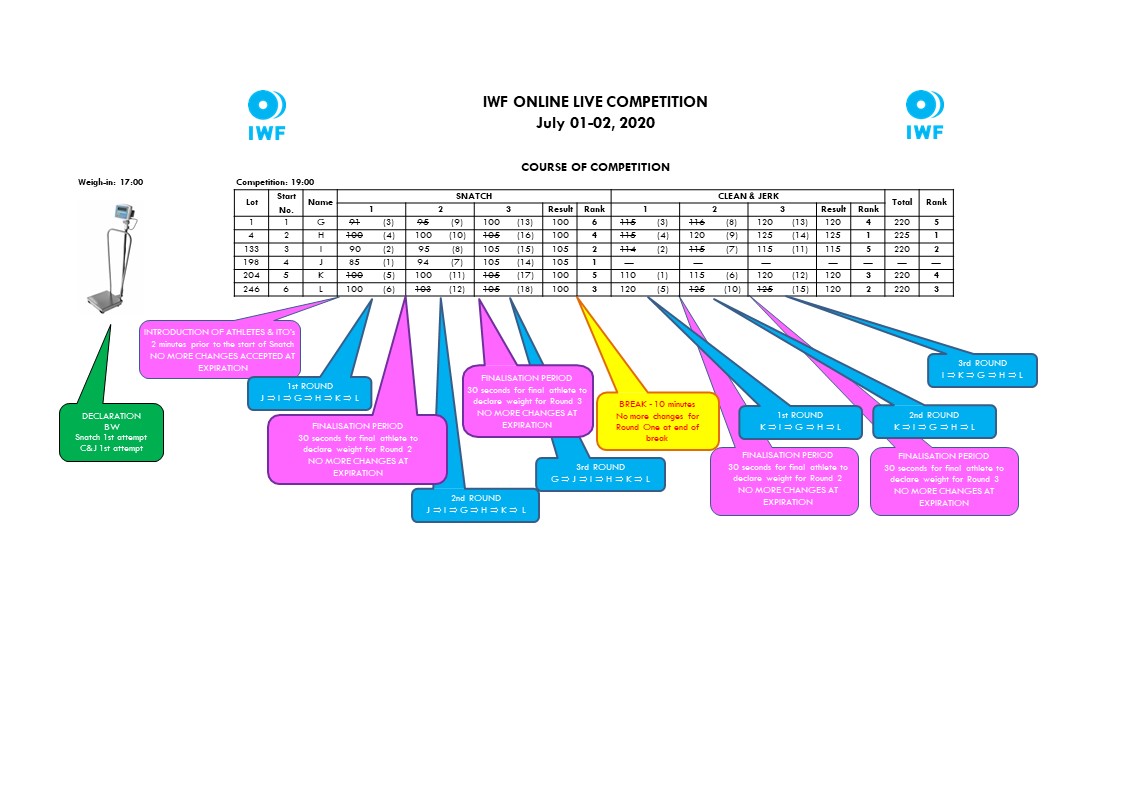 TECHNICAL OFFICIALSThe event will be conducted by four (4) Referees simultaneously:Three (3) main Referees and one (1) Reserve Referee (serving also as Timekeeper to operate the clock) all of whom adjudicate the lifts.However, the decision of the Reserve Referee / Timekeeper will be considered only if one of the main Referee decisions is absent.Whenever available, another one (1) Back-up Referee may be allocated in each session to stand-by in case one of the main Referees has a prolonged internet connection problem.There is no Jury or possibility to challenge the decision of the Referees.One or multiple Technical Delegate(s) must be appointed so that he/she makes final decision on any technical issues and/or other unforeseen matters arise out of the ordinary. Technical Delegates must have a valid IWF Category 1 Technical Official License.The competition will feature a commentator instead of a speaker!ONLINE TECHNOLOGY PLATFORM OF THE COMPETITIONThe Competition will be conducted with the VIDEO CONFERENCING SOFTWARE (VCS) online application connected to the Competition Management System.Connectivity testing is mandatory for all Participants and TO’s prior to the Competition, this will be conducted by the Organising Committee, if the connectivity test is not satisfactory, the participant or TO will be removed from the Competition. If during the Competition there is an unsatisfactory Video image and the referees cannot adjudicate the lift, the lift will be judged to be a No Lift.13. TECHNICAL REQUIREMENTSGood quality camera shall be used (preferably HD).Camera shall be located directly in front of the athlete.The Camera shall be located 3~4 meters from the athletes’ Lifting Area / Platform at ~1 meter height ensuring that the athlete and barbell are fully visible at the finishing position.The complete Lifting Area / Platform are fully visible. 14. BROADCAST The Competition may be broadcasted live on the IWF’s YouTube channel and / or Facebook LIVE, but not limited to these.15. INSURANCEIt is mandated that participating MFs ensure their athletes are covered by insurance against any injury, accident, or health damage including in transit to/from the competition location and must assume financial responsibility for any hospitalization and related costs.16. TIMELINE17. TIMETABLETo be determined by the Organising Committee.18. ORGANIZING COMMITTEEPLEASE NOTE: The IWF has published general advice and specific advice relating to the current COVID-19 crisis for weightlifters while training and during competition.  It is recommended that all Athletes, Coaches, Officials and all other participants (medical staff and loaders) review this material on the IWF Website.  We strongly recommend that all coaches and support staff wear masks for the duration of the competition and respect the 2-meter social distancing guidelines.  Athletes should follow the same guidelines when they are not lifting.SAMPLEWEIGH-IN FORMM__kgW__kgWEIGH-IN: 				DD/MM/YYYY, hh:mm - hh:mmCOMPETITION: 			DD/MM/YYYY, hh:mmMember Federation / Nation: 	______________________________Country / NOC Code: 		____________ Date/Time:  		___ / ___ / ______   ___:___Name (Printed): 	_______________________Position in MF: ____________________________Signature: 	         ________________________PLEASE SEND THE COMPLETED FORM IMMEDIATELY AFTER THE WEIGH-IN HAS FINISHED.		ORGANIZING COMMITTEEContact E-Mail : ----------------@-----CategoryBodyweight fromBodyweight      to67kg67.00kg89kg67.01kg89.00kg102kg89.01kg102.00kg109kg102.01kg109.00kg+109kg109.01kgNo MaximumCategoryBodyweight fromBodyweight      to55kg55.00kg59kg55.01kg59.00kg71kg59.01kg71.00kg81kg71.01kg81.00kg+87kg81.01kgNo MaximumFinal Regulation	minus 4 weeksEntries Close	minus 3 weeksRehearsal	minus 1 – 2 weeks (1 day)Connectivity Tests	minus 1 – 2 weeks (2 days)Verification of Final Entries (Deadline for Change of Bodyweight Category / Entry Total)	minus 10 daysFinalisation of Competition Schedule by Session / Publishing List of Athletes by Bodyweight Category and by Sessionminus 1 weekITO Seminar	minus 4 daysAthletes’ and Coaches’ Seminar	minus 3 daysCompetition	day zero1st Attempts1st AttemptsNameDOBDD/MM/YYYYBodyweightBWCategoryENTRY TOTALSNATCHC & JERK